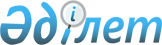 Об утверждении Правил разработки, экспертизы, принятия, изменения и отмены технических регламентов
					
			Утративший силу
			
			
		
					Приказ Министра по инвестициям и развитию Республики Казахстан от 30 апреля 2015 года № 553. Зарегистрирован в Министерстве юстиции Республики Казахстан 17 сентября 2015 года № 12072. Утратил силу приказом Министра торговли и интеграции Республики Казахстан от 25 мая 2021 года № 359-НҚ.
      Сноска. Утратил силу приказом Министра торговли и интеграции РК от 25.05.2021 № 359-НҚ (вводится в действие c 01.07.2021).
      В соответствии с подпунктом 19)  статьи 7 Закона Республики Казахстан от 9 ноября 2004 года "О техническом регулировании" ПРИКАЗЫВАЮ:
      1. Утвердить прилагаемые  Правила разработки, экспертизы, принятия, изменения и отмены технических регламентов.
      2. Комитету технического регулирования и метрологии Министерства по инвестициям и развитию Республики Казахстан (Канешев Б.Б.) обеспечить:
      1) государственную регистрацию настоящего приказа в Министерстве юстиции Республики Казахстан;
      2) в течение десяти календарных дней после государственной регистрации настоящего приказа в Министерстве юстиции Республики Казахстан, направление его копии на официальное опубликование в периодических печатных изданиях и информационно-правовой системе "Әділет";
      3) размещение настоящего приказа на интернет-ресурсе Министерства по инвестициям и развитию Республики Казахстан и на интранет-портале государственных органов;
      4) в течение десяти рабочих дней после государственной регистрации настоящего приказа в Министерстве юстиции Республики Казахстан представление в Юридический департамент Министерства по инвестициям и развитию Республики Казахстан сведений об исполнении мероприятий, предусмотренных подпунктами 1), 2) и 3) пункта 2 настоящего приказа.
      3. Контроль за исполнением настоящего приказа возложить на курирующего вице-министра по инвестициям и развитию Республики Казахстан.
      4. Настоящий приказ вводится в действие по истечении десяти календарных дней после дня его первого официального опубликования.
      "СОГЛАСОВАН"
      Министр сельского хозяйства 
      Республики Казахстан
      ___________ А. Мамытбеков
      5 августа 2015 года
      "СОГЛАСОВАН"
      Министр здравоохранения 
      и социального развития 
      Республики Казахстан
      __________ Т. Дуйсенова
      15 июля 2015 года
      "СОГЛАСОВАН"
      Министр финансов 
      Республики Казахстан
      _________ Б. Султанов
      12 июня 2015 год
      "СОГЛАСОВАН"
      Министр национальной экономики
      Республики Казахстан
      ___________ Е. Досаев
      7 августа 2015 года
      "СОГЛАСОВАН"
      Министр внутренних дел
      Республики Казахстан
      ___________ К. Касымов 
      25 июня 2015 года
      "СОГЛАСОВАН"
      Министр энергетики 
      Республики Казахстан
      19 июня 2015 год  Правила
разработки, экспертизы, принятия, изменения и отмены
технических регламентов
1. Общие положения
      1. Настоящие Правила разработки, экспертизы, принятия, изменения и отмены технических регламентов (далее – Правила) разработаны в соответствии с подпунктом 19)  статьи 7 Закона Республики Казахстан от 9 ноября 2004 года "О техническом регулировании" (далее – Закон) и определяют порядок разработки, экспертизы, принятия, изменения и отмены технических регламентов.
      2. Настоящие Правила не распространяются на процедуры по разработке, принятию, внесению изменений и отмены технических регламентов, принимаемых в рамках Евразийского экономического союза и в порядке, определенном Договором о Евразийском экономическом союзе, совершенный в Астане 29 мая 2014 года, ратифицированный  Законом Республики Казахстан от 14 октября 2014 года "О ратификации Договора о Евразийском экономическом союзе". 2. Порядок разработки технических регламентов
      3. Предложения по разработке, изменению, дополнению или отмене технического регламента подготавливаются государственными органами, в компетенцию которых входит установление обязательных правил и норм, с учетом предложений технических комитетов по стандартизации, Национальной палаты предпринимателей Республики Казахстан, заинтересованных сторон и предоставляются в уполномоченный орган в области технического регулирования (далее – уполномоченный орган).
      Уполномоченный орган на основании предложений формирует и утверждает план по разработке технических регламентов в соответствии с подпунктом 21) статьи 7 Закона.
      Технический регламент разрабатывается при наличии концепции, которая прилагается к проекту технического регламента в период публичного обсуждения, указанного в подпункте 4) пункта 4 настоящих Правил.
      В концепции указываются:
      1) наименование технического регламента;
      2) цель разработки технического регламента;
      3) область применения и объекты технического регламента с указанием товарной позиции внутри кодов единой Товарной номенклатуры внешнеэкономической деятельности Евразийского экономического союза (далее – ТН ВЭД ЕАЭС);
      4) адресаты регулирования, в том числе субъекты предпринимательской деятельности, и воздействие, оказываемое на них регулированием, предусмотренным техническим регламентом;
      5) информация о проблемах, регулирование которых необходимо установить, чтобы свести к минимуму их отрицательные влияния;
      6) опасные факторы (риски);
      7) информация о наличии и состоянии нормативной правовой базы Республики Казахстан и Евразийского экономического союза (законы, постановления, санитарные, строительные, пожарные и другие нормы и правила, устанавливающие требования к объекту технического регламента);
      8) информация о наличии нормативных документов международного уровня (международные договоры, директивы, технические регламенты других стран);
      9) информация о состоянии производственной, испытательной базы и отрасли в целом.
      Информация включает сведения о количестве испытательных лабораторий и органов по подтверждению соответствия, имеющих материально-техническую возможность подтверждать соответствие продукции, их географическом местоположении и производственных мощностях;
      10) информация о мерах, принятие которых необходимо для внедрения технического регламента;
      11) ожидаемые результаты от внедрения технического регламента, в том числе информацию о положительном и отрицательном влиянии от внедрения технического регламента на производителей, потребителей и в целом на экономику страны, прогнозирования возможных технических барьеров;
      12) информация об объемах производства в Республике Казахстан и объемах импорта продукции, подпадающей под действие разрабатываемого (изменяемого/отменяемого) технического регламента;
      13) информация о нормативных правовых актах, которые необходимо привести в соответствие с техническим регламентом.
      Сноска. Пункт 3 - в редакции приказа Министра торговли и интеграции РК от 19.05.2020 № 119-НҚ (вводится в действие по истечении десяти календарных дней после дня его первого официального опубликования).


      4. Государственные органы, ответственные за разработку проекта технического регламента:
      1) размещают в официальном печатном издании уполномоченного органа и информационной системе общего пользования уведомление установленной формы о разработке проекта технического регламента, изменений и (или) дополнений или отмене технического регламента согласно приложению 1 к настоящим Правилам не позднее одного месяца с момента начала разработки проектов, изменений и дополнений или отмены технических регламентов, а также заполняют и представляют в Информационный центр по техническим барьерам в торговле, санитарным и фитосанитарным мерам (далее – Информационный центр) уведомление о разработке проекта технического регламента в соответствии с Правилами заполнения и представления уведомлений Информационного центра по техническим барьерам в торговле, санитарным и фитосанитарным мерам, утвержденными приказом исполняющего обязанности Министра индустрии и новых технологий Республики Казахстан от 14 сентября 2012 года № 319 (зарегистрирован в Реестре государственной регистрации нормативных правовых актов за № 8012) (далее – Правила заполнения и представления уведомлений Информационного центра);
      2) привлекают к разработке проекта технического регламента представителей заинтересованных государственных органов, экспертных советов в области технического регулирования при заинтересованных государственных органах, технических комитетов по стандартизации, Национальную палату предпринимателей Республики Казахстан, аккредитованных объединений субъектов частного предпринимательства и других заинтересованных сторон;
      3) организует проведение анализа научно-технического уровня технических регламентов и взаимосвязанных с ними стандартов;
      4) организуют публичное обсуждение проекта технического регламента в течение срока, равного не менее шестидесяти календарных дней со дня опубликования уведомления об их разработке до дня опубликования уведомления о завершении публичного обсуждения; 
      5) предоставляют по запросу заинтересованных сторон полученные замечания к проекту технического регламента;
      6) дорабатывают проект технического регламента с учетом полученных замечаний и размещает в официальном печатном издании уполномоченного органа и информационной системе общего пользования;
      7) направляют в уполномоченный орган уведомление о завершении публичного обсуждения проекта технического регламента, изменений и (или) дополнений или отмене технического регламента согласно приложению 2 к настоящим Правилам для размещения в официальном печатном издании уполномоченного органа и информационной системе общего пользования, которое должно содержать информацию о способе ознакомления с проектом и перечнем полученных замечаний, наименование государственного органа, разработавшего проект технического регламента, его почтовый и электронный адреса, а также заполняют и представляют в Информационный центр уведомление о завершении публичного обсуждения проекта технического регламента в соответствии с Правилами заполнения и представления уведомлений Информационного центра.
      Сноска. Пункт 4 с изменениями, внесенными приказом Министра торговли и интеграции РК от 19.05.2020 № 119-НҚ (вводится в действие по истечении десяти календарных дней после дня его первого официального опубликования).


      5. Технический регламент разрабатывается на основе научно-обоснованных и (или) статистических данных.
      Нормы и стандарты иностранных государств, международных и региональных организаций могут применяться в качестве основы при разработке технического регламента полностью или частично, если они соответствуют целям, предусмотренным пунктом 1  статьи 4 Закона.
      6. Требования, устанавливаемые в техническом регламенте, должны соответствовать интересам государственной политики в области технического регулирования, развитию материально-технической базы и уровню научно-технического развития, а также законодательству Республики Казахстан и международным договорам, ратифицированным Республикой Казахстан.
      7. При установлении минимально необходимых требований к продукции или к продукции и связанным с требованиями к продукции процессам учитываются все виды рисков, присущие данной продукции на всех стадиях ее жизненного цикла.
      8. Технические регламенты, устанавливающие требования на одну и ту же продукцию, взаимоувязываются в целях обеспечения единого состава и содержания обязательных требований, предъявляемых к продукции.
      9. Разработка технического регламента осуществляется в следующем порядке:
      1) определяется область применения, где устанавливается исчерпывающий перечень продукции (согласно классификатору " ТН ВЭД ЕАЭС") и процессов, на которые распространяются требования, установленные техническим регламентом, и опасные факторы (риски), которых следует избегать, а также критерии и методы идентификации для целей применения технического регламента;
      2) устанавливаются термины и определения. Термины и определения, используемые в техническом регламенте, не должны противоречить терминам, установленным международными стандартами и Законом, а также Законом Республики Казахстан от 5 июля 2008 года "Об аккредитации в области оценки соответствия", Законом Республики Казахстан от 7 июня 2000 года "Об обеспечении единства измерений", Законом Республики Казахстан от 5 октября 2018 года "О стандартизации".
      Допускается делать ссылки на статьи других законодательных актов Республики Казахстан, в которых данные термины установлены;
      3) определяются условия обращения продукции на рынке Республики Казахстан, где устанавливаются положения о том, что продукция должна соответствовать требованиям, установленным техническим регламентом, и способы доведения информации об этом до потребителя (указание о соответствии техническим регламентам в сопроводительной документации, наличие  сертификата соответствия или  декларация соответствия или свидетельства о государственной регистрации, технической или нормативной документации или указаний по правильной эксплуатации или использованию продукции, включая соответствующие предостережения, схемы сборки и другие);
      4) устанавливаются требования к безопасности продукции и процессам ее жизненного цикла, где с учетом степени риска причинения вреда, устанавливаются минимально необходимые требования, обеспечивающие их безопасность. В техническом регламенте с учетом степени риска причинения вреда могут содержаться специальные требования к объектам технического регулирования в соответствии с пунктом 6  статьи 18 Закона.
      Требования устанавливаются только к продукции и при необходимости к процессам ее жизненного цикла, связанным с возможностью непосредственного причинения вреда жизни и здоровью человека и окружающей среде.
      Минимально необходимые требования устанавливаются путем конкретного описания необходимого конечного результата обеспечения безопасности по каждому виду потенциально опасного фактора (риска), присущей данной продукции и процессу. При этом методы достижения цели безопасности не регламентируются, кроме случаев, когда данная цель может быть достигнута исключительно применением указанного метода.
      Числовые значения технических характеристик продукции могут устанавливаться в случаях, если они имеют постоянную величину: "не более", "не менее", "не допускается содержание".
      Показатели безопасности могут быть оформлены в виде приложения к техническому регламенту.
      В случае если невозможно определить требования к продукции, длительное использование которых может причинить вред, нанесение которого зависит от факторов, не позволяющих определить степень допустимого риска, технический регламент должен содержать требования, касающиеся информирования потребителя о возможном вреде продукции и факторах, от которых он зависит;
      5) могут устанавливаться правила отбора проб и испытаний продукции, правила и формы подтверждения соответствия, в том числе схемы подтверждения соответствия (выбор форм и схем подтверждения соответствия должен осуществляться с учетом суммарного риска от недостоверной оценки и ущерба от применения продукции, прошедшей подтверждение соответствия) и (или) требования к терминологии, упаковке, маркировке или этикетированию и правилам их нанесения; 
      6) устанавливаются сроки и условия введения в действие технического регламента, устанавливающие время переходного периода, в течение которого должны быть учтены вопросы для введения в действие технического регламента, разработки и (или) корректировки нормативной или технической документации, а также вопросы, связанные с выпуском продукции;
      7) устанавливаются перечень взаимосвязанных стандартов в результате применения которых обеспечивается соблюдение требований технического регламента, а также перечень стандартов, содержащих правила и методы исследований (испытаний) и измерений, в том числе правила отбора образцов, необходимые для применения и исполнения требований технического регламента и осуществления оценки (подтверждения) соответствия продукции (далее - перечни), которые оформляются в виде приложения к проекту технического регламента.
      Разработка перечней осуществляется путем включения в них документов по стандартизации по формам, предусмотренным приложением 3 и 4 к настоящим Правилам.
      Государственные органы, ответственные за разработку проекта технического регламента, обеспечивают подготовку и представление в уполномоченный орган не реже 1 раза в год обоснованных предложений по внесению изменений и актуализации перечней на основании результатов мониторинга принятия, применения, обновления и отмены соответствующих стандартов.
      Перечень взаимосвязанных стандартов в результате применения которых обеспечивается соблюдение требований технического регламента не устанавливается в случае, когда требования технического регламента могут быть выполнены непосредственно.
      Перечень стандартов, содержащих правила и методы исследований (испытаний) и измерений, в том числе правила отбора образцов, необходимые для применения и исполнения требований технического регламента и осуществления оценки (подтверждения) соответствия продукции не устанавливается в случаях, когда технический регламент не содержит требований о проведении оценки соответствия, либо когда оценка соответствия требованиям технического регламента может быть осуществлена без проведения исследований (испытаний) и измерений.
      Сноска. Пункт 9 с изменениями, внесенными приказом Министра торговли и интеграции РК от 19.05.2020 № 119-НҚ (вводится в действие по истечении десяти календарных дней после дня его первого официального опубликования).


      10. Требования, установленные  пунктами 7 и  9 настоящих Правил, частично не распространяются на самостоятельные технические регламенты, устанавливающие только требования к процедурам подтверждения соответствия, за исключением требований, предусмотренных  Законом. 3. Экспертиза технических регламентов
      11. Проект технического регламента, копии отзывов заинтересованных организаций, сводка отзывов, отражающая представленные замечания и предложения к проекту технического регламента и оформленная в табличном виде с указанием автора замечаний и предложений, действующей и предлагаемой редакции, а также с заключением разработчика по представленным замечаниям и предложениям, направляются для рассмотрения в уполномоченный орган с целью установления соответствия целям предусмотренным пунктом 1 статьи 4 Закона и международным договорам в области технического регулирования.
      Рассмотрение проекта технического регламента и прилагаемых к нему материалов, изложенных в настоящем пункте, проводится в течение 10 (десяти) рабочих дней со дня их поступления.
      Сноска. Пункт 11 - в редакции приказа Министра торговли и интеграции РК от 19.05.2020 № 119-НҚ (вводится в действие по истечении десяти календарных дней после дня его первого официального опубликования).


      12. Государственные органы, ответственные за разработку проекта технического регламента, после получения заключений, а также замечаний и предложений в соответствии с пунктом 11 настоящих Правил, в течение 10 (десяти) рабочих дней осуществляют доработку проекта технического регламента.
      Сноска. Пункт 12 - в редакции приказа Министра торговли и интеграции РК от 19.05.2020 № 119-НҚ (вводится в действие по истечении десяти календарных дней после дня его первого официального опубликования).

 4. Принятие, изменение и отмена технических регламентов
      13. Принятие и отмена технического регламента осуществляются в соответствии со статьей 19 Закона, а также в соответствии с Законом Республики Казахстан от 6 апреля 2016 года "О правовых актах".
      Сноска. Пункт 13 - в редакции приказа Министра торговли и интеграции РК от 19.05.2020 № 119-НҚ (вводится в действие по истечении десяти календарных дней после дня его первого официального опубликования).


      14. Внесение изменений и дополнений в технический регламент осуществляется в соответствии с  главами 2 и  3 настоящих Правил. Уведомление о разработке проекта технического регламента, изменений и (или) дополнений или отмене технического регламента
      Сноска. Приложение 1 - в редакции приказа Министра торговли и интеграции РК от 19.05.2020 № 119-НҚ (вводится в действие по истечении десяти календарных дней после дня его первого официального опубликования). Уведомление о завершении публичного обсуждения проекта технического регламента, изменений и (или) дополнений или отмене технического регламента
      Сноска. Приложение 2 - в редакции приказа Министра торговли и интеграции РК от 19.05.2020 № 119-НҚ (вводится в действие по истечении десяти календарных дней после дня его первого официального опубликования). Перечень взаимосвязанных стандартов, в результате применения которых обеспечивается соблюдение требований технического регламента
      Сноска. Правила дополнены приложением 3 в соответствии с приказом Министра торговли и интеграции РК от 19.05.2020 № 119-НҚ (вводится в действие по истечении десяти календарных дней после дня его первого официального опубликования).
      Примечания
      1. В графе 2 указываются элементы технического регламента, соответствие которым может быть обеспечено посредством выполнения требований взаимосвязанного стандарта (абзац, подпункт, пункт, статья, приложение).
      2. В графе 3 указывается обозначение взаимосвязанного стандарта  в целом и/или разделов (пунктов, подпунктов) взаимосвязанного стандарта, если соблюдение требований технического регламента может быть обеспечено применением отдельных разделов (пунктов, подпунктов) взаимосвязанного стандарта.
      3. В графе 5 указывается информация о дате окончания применения взаимосвязанного стандарта, взамен которого разработан заменяющий взаимосвязанный стандарт (день – двумя арабскими цифрами, месяц – двумя арабскими цифрами, год – четырьмя арабскими цифрами), и (или) информация об установлении в случае необходимости переходного периода,  в течение которого могут применяться как замененный, так и заменяющий его взаимосвязанный стандарт. Перечень стандартов, содержащих правила и методы исследований (испытаний) и измерений, в том числе правила отбора образцов, необходимые для применения и исполнения требований технического регламента и осуществления оценки (подтверждения) соответствия продукции
      Сноска. Правила дополнены приложением 4 в соответствии с приказом Министра торговли и интеграции РК от 19.05.2020 № 119-НҚ (вводится в действие по истечении десяти календарных дней после дня его первого официального опубликования).
      Примечания
      1. В графе 2 указываются элементы технического регламента, соответствие которым может быть подтверждено посредством применения правил и методов исследований (испытаний) и измерений, в том числе правил отбора образцов, установленных в стандарте (абзац, подпункт, пункт, статья, приложение).
      2. В графе 3 указывается обозначение стандарта в целом и/или разделов (пунктов, подпунктов) стандарта, если для осуществления оценки (подтверждения) соответствия продукции требованиям технического регламента может быть обеспечено применением отдельных разделов (пунктов, подпунктов) стандарта.
      3. В графе 5 указывается информация о дате окончания применения стандарта, взамен которого разработан заменяющий стандарт (день – двумя арабскими цифрами, месяц – двумя арабскими цифрами, год – четырьмя арабскими цифрами), и (или) информация об установлении в случае необходимости переходного периода, в течение которого могут применяться как замененный, так и заменяющий его стандарт.
					© 2012. РГП на ПХВ «Институт законодательства и правовой информации Республики Казахстан» Министерства юстиции Республики Казахстан
				
Министр
по инвестициям и развитию
Республики Казахстан
А. ИсекешевУтверждены
приказом Министра по инвестициям
и развитию Республики Казахстан
от 30 апреля 2015 года № 553Приложение 1
к Правилам разработки,
экспертизы, принятия,
изменения и отмены
технических регламентовФорма
1. Наименование проекта технического регламента, изменений и (или) дополнений или отмене технического регламента
2. Государственный орган, ответственный за разработку проекта технического регламента, изменений и (или) дополнений или отмене технического регламента
3. Объект технического регулирования проекта технического регламента, изменений и (или) дополнений или отмене технического регламента
4. Цель разработки проекта технического регламента, изменений и (или) дополнений или отмене технического регламента
5. Почтовый адрес, номера телефона, адрес электронной почты для направления замечаний и предложений (отзывов) по проекту технического регламента, изменений и (или) дополнений или отмене технического регламента
6. Предполагаемая дата завершения публичного обсуждения проекта технического регламента, изменений и (или) дополнений или отмене технического регламентаПриложение 2
к Правилам разработки,
экспертизы, принятия,
изменения и отмены
технических регламентовФорма
1. Наименование проекта технического регламента, изменений и (или) дополнений или отмене технического регламента
2. Государственный орган, ответственный за разработку технического регламента, изменений и (или) дополнений или отмене технического регламента
3. Объект технического регулирования технического регламента, изменений и (или) дополнений или отмене технического регламента
4. Предполагаемая дата завершения разработки проекта технического регламента, изменений и (или) дополнений или отмене технического регламента
5. Почтовый адрес, номера телефона, адрес электронной почты для получения замечаний и предложений (отзывов) по проекту технического регламента, изменений и (или) дополнений или отмене технического регламентаПриложение 3
к Правилам разработки,
экспертизы, принятия,
изменения и отмены
технических регламентовФорма
№ п/п
Элементы технического регламента
Обозначение взаимосвязанного стандарта
Наименование взаимосвязанного стандарта
Примечание
1
2
3
4
5Приложение 4
к Правилам разработки,
экспертизы, принятия,
изменения и отмены
технических регламентовФорма
№ п/п
Элементы технического регламента
Обозначение стандарта
Наименование стандарта
Примечание
1
2
3
4
5